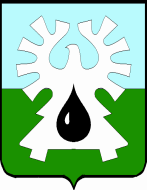 ГОРОДСКОЙ ОКРУГ УРАЙХанты-Мансийского автономного округа – ЮгрыАДМИНИСТРАЦИЯ ГОРОДА УРАЙПОСТАНОВЛЕНИЕот 31.03.2021                                                                                                                         №830Об  охране  лесов  от  пожаров в границах территории города Урай в 2021 годуНа основании Лесного Кодекса Российской Федерации, Федерального закона от 06.10.2003 №131-ФЗ «Об общих принципах организации местного самоуправления в Российской Федерации», постановлений Правительства Российской Федерации от 07.10.2020 №1614 «Об утверждении Правил пожарной безопасности в лесах», от 17.05.2011 №376 «О чрезвычайных ситуациях в лесах, возникших вследствие лесных пожаров», а также в целях обеспечения пожарной безопасности в лесах в границах города Урай:1. Утвердить План мероприятий по соблюдению пожарной безопасности в лесах в границах города Урай (приложение 1).2. Утвердить состав оперативного штаба по чрезвычайным ситуациям, связанным с лесными пожарами в лесах в границах территории города Урай (приложение 2).3. Утвердить схему межведомственного взаимодействия органов местного самоуправления, организаций города Урай по тушению и ликвидации пожаров в лесах в границах территории города Урай (приложение 3).4. Утвердить Расчет сил и средств пожаротушения организаций города Урай, привлекаемых на ликвидацию чрезвычайных ситуаций, связанных с пожарами в лесах в границах территории города Урай (приложение 4).5. Утвердить график дежурства организаций города Урай в пожароопасный сезон 2021 года (приложение 5).6. Руководителям организаций города Урай всех форм собственности до начала пожароопасного сезона организовать проведение мероприятий по предупреждению лесных пожаров, предусмотренных постановлением Правительства Российской Федерации от 07.10.2020 №1614 «Об утверждении Правил пожарной безопасности в лесах», на своих подведомственных объектах, прилегающих к лесному массиву.7. Руководителям организаций города Урай, указанных в Плане мероприятий по соблюдению пожарной безопасности в лесах в границах города Урай, ежемесячно направлять информацию о выполнении мероприятий в отдел гражданской защиты населения администрации города Урай в течение пожароопасного периода.8. Опубликовать постановление в газете «Знамя» и разместить на официальном сайте органов местного самоуправления города Урай в информационно-телекоммуникационной сети «Интернет».9. Контроль за выполнением постановления возложить на заместителя главы города Урай А.Ю. Ашихмина.Приложение 1 к постановлениюадминистрации города Урайот 31.03.2021 №830План мероприятий по соблюдению пожарной безопасности в лесах в границах территории города УрайПриложение 2 к постановлениюадминистрации города Урайот 31.03.2021 №830Состав оперативного штаба по чрезвычайным ситуациям, связанных с лесными пожарами в лесах в границах территории города УрайПриложение 3 к постановлениюадминистрации города Урайот 31.03.2021 №830Схема межведомственного взаимодействия органов местного самоуправления, организаций города Урай при тушении и ликвидации пожаров в лесах в границах территории города УрайлокализованлокализованлокализованПриложение 4 к постановлениюПриложение 4 к постановлениюадминистрации города Урайот 31.03.2021 №830Расчет сил и средств пожаротушения организаций города Урай, привлекаемых на ликвидацию чрезвычайных ситуаций, связанных с пожарами в лесах в границах территории города УрайПриложение 5 к постановлениюадминистрации города Урайот 31.03.2021 №830Графикдежурства организаций города Урай в пожароопасный сезон 2021 годаГлава города Урай                Т.Р. Закирзянов№ п/пНаименование мероприятияНаименование предприятий, организаций и учреждений, ответственных за выполнение мероприятий Провести профилактическое контролируемое выжигание хвороста, лесной подстилки, сухой травы и других лесных горючих материалов на земельных участках, примыкающих к лесам, защитным и лесным насаждениям, в соответствии с пунктом 2, приложениями 2, 6 постановления Правительства Российской Федерации от 16.09.2020 №1479 «Об утверждении Правил противопожарного режима в Российской Федерации». Аварийно - спасательное формирование муниципального казенного учреждения «Единая дежурно-диспетчерская служба города Урай» 71 пожарно - спасательная часть 9 пожарно-спасательного отряда ФПС ГПС Главного управления МЧС России по Ханты-Мансийскому автономному округу – Югре (по согласованию). Обеспечить готовность приданных сил и средств, предназначенных для тушения лесных пожаров и содержать в исправном состоянии пожарно-техническое вооружение, технику с момента схода снегового покрова до окончания пожароопасного сезона. 71 пожарно - спасательная часть 9 пожарно-спасательного отряда ФПС ГПС Главного управления МЧС России по Ханты-Мансийскому автономному округу – Югре (по согласованию). Аварийно - спасательное формирование муниципального казенного учреждения «Единая дежурно-диспетчерская служба города Урай» Обеспечить готовность первичных средств пожаротушения в садоводческих, огороднических некоммерческих товариществах, с момента схода снегового покрова до начала пожароопасного сезона. Председатели садоводческих, огороднических некоммерческих товариществ. Немедленно сообщать о возникших загораниях в лесных массивах в 71 пожарно-спасательную часть 9 пожарно-спасательного отряда ФПС ГПС Главного управления МЧС России по Ханты-Мансийскому автономному округу – Югре по городскому по номеру телефона «01», «2-87-32», «101» с мобильного телефона по номеру «112» или в муниципальное казенное учреждение «Единая дежурно-диспетчерская служба города Урай» по телефонам «112», 2-21-23. Население при посещении городских лесов города Урай. Организации, ведущие работы в лесах города Урай. Соблюдать правила пожарной безопасности в лесах в течение всего пожароопасного периода. Население при посещении лесов города Урай. Организации, ведущие работы в лесах города Урай. Осуществлять наземное патрулирование в лесах в границах города Урай, согласно установленным маршрутам, с учетом класса пожарной опасности.Пресекать нарушения Правил пожарной безопасности в лесах в границах территории города Урай. Патрульные группы согласно приказу заместителя главы города Урай от 25.08.2020 №14. Вести прием и учет сообщений о возникших пожарах и загораниях в лесах в границах территории города Урай. Муниципальное казенное учреждение «Единая дежурно-диспетчерская служба города Урай». 71 пожарно - спасательная часть 9 пожарно-спасательного отряда ФПС ГПС Главного управления МЧС России по Ханты-Мансийскому автономному округу – Югре (по согласованию). Вести среди населения пропаганду по обеспечению пожарной безопасности в лесах в границах города Урай в средствах массовой информации города Урай, распространять среди населения  памятки, проводить инструктажи. Муниципальное казенное учреждение «Управление градостроительства, землепользования и природопользования города Урай». Отдел гражданской защиты населения администрации города Урай. Пресс-служба города Урай. Аварийно - спасательное формирование муниципального казенного учреждения «Единая дежурно-диспетчерская служба города Урай» 71 пожарно - спасательная часть 9 пожарно-спасательного отряда ФПС ГПС Главного управления МЧС России по Ханты-Мансийскому автономному округу – Югре (по согласованию). Обеспечить взаимодействие сил и средств постоянной готовности Урайского городского звена территориальной подсистемы Ханты-Мансийского автономного округа - Югры единой государственной системы предупреждения и ликвидации чрезвычайных ситуаций, в целях оперативного решения вопросов предупреждения и ликвидации чрезвычайных ситуаций и обеспечения пожарной безопасности в лесах в границах территории города Урай Комиссия по предупреждению и ликвидации чрезвычайных ситуаций и обеспечению пожарной безопасности муниципального образования городской округ город Урай. Выносить при необходимости на рассмотрение комиссии по предупреждению и ликвидации чрезвычайных ситуаций и обеспечению пожарной безопасности муниципального образования городской округ город Урай вопросы о введении особого противопожарного режима. Отдел гражданской защиты населения администрации города Урай. Отдел надзорной деятельности и профилактических работ по городу Урай (по согласованию). Обеспечить разработку нормативных правовых актов для реализации принятых комиссией по предупреждению и ликвидации чрезвычайных ситуаций и обеспечению пожарной безопасности муниципального образования городской округ город Урай решений по вопросам, связанным с тушением лесных пожаров.Отдел гражданской защиты населения администрации города Урай. Осуществить противопожарное обустройство лесных территорий города Урай (устройство и содержание минерализованных полос) до начала пожароопасного сезона. Организовать выполнение необходимых мероприятий по ликвидации последствий пожаров в лесах в границах территории города Урай. Муниципальное казенное учреждение «Управление градостроительства, землепользования и природопользования города Урай». При возникновении пожаров в лесах в границах территории города Урай определять их характеристику (статус пожара, состав насаждений, и т.д.). Производить расчет причиненного пожарами ущерба в лесах города Урай. Муниципальное казенное учреждение «Управление градостроительства, землепользования и природопользования города Урай». При разработке и согласовании планировочной документации учитывать противопожарные расстояния до лесных участков, установленные законодательством Российской Федерации. Муниципальное казенное учреждение «Управление градостроительства, землепользования и природопользования города Урай». Информировать население города о лесопожарной обстановке в лесах в границах территории города Урай через средства массовой информации. Отдел гражданской защиты населения администрации города Урай. Пресс-служба администрации города Урай. Муниципальное казенное учреждение «Единая дежурно-диспетчерская служба города Урай». Провести целевые инструктажи с личным составом, привлекаемому к тушению и ликвидации лесных пожаров. 71 пожарно - спасательная часть 9 пожарно-спасательного отряда ФПС ГПС Главного управления МЧС России по Ханты-Мансийскому автономному округу – Югре (по согласованию). Аварийно - спасательное формирование муниципального казенного учреждения «Единая дежурно-диспетчерская служба города Урай» Осуществлять и принимать участие в тушении пожаров в лесах в границах территории  города Урай. 71 пожарно - спасательная часть 9 пожарно-спасательного отряда ФПС ГПС Главного управления МЧС России по Ханты-Мансийскому автономному округу – Югре (по согласованию). Аварийно - спасательное формирование муниципального казенного учреждения «Единая дежурно-диспетчерская служба города Урай» Провести целевые инструктажи с личным составом, привлекаемому к ликвидации чрезвычайных ситуаций, связанных с лесными пожарами в границах территории города Урай. Организации и предприятия города Урай Участвовать в ликвидации чрезвычайных ситуаций, связанных с пожарами в лесах в границах  территории города Урай. 71 пожарно - спасательная часть 9 пожарно-спасательного отряда ФПС ГПС Главного управления МЧС России по Ханты-Мансийскому автономному округу – Югре (по согласованию). Аварийно - спасательное формирование муниципального казенного учреждения «Единая дежурно-диспетчерская служба города Урай» Муниципальное казенное учреждение «Управление градостроительства, землепользования и природопользования города Урай». Организации и предприятия города Урай (по решению Комиссии по предупреждению и ликвидации чрезвычайных ситуаций и обеспечению пожарной безопасности в городе Урай). Осуществлять контроль за соблюдением установленных ограничений при введении особого противопожарного режима, возникновении угрозы чрезвычайной ситуации, связанной с лесными пожарами в лесах в границах территории города Урай    Муниципальное казенное учреждение «Управление градостроительства, землепользования и природопользования города Урай».   71 пожарно - спасательная часть 9 пожарно-спасательного отряда ФПС ГПС Главного управления МЧС России по Ханты-Мансийскому автономному округу – Югре (по согласованию).   Аварийно - спасательное формирование муниципального казенного учреждения «Единая дежурно-диспетчерская служба города Урай» Отдел надзорной деятельности и профилактических работ по городу Урай (по согласованию). Проводить расследования дел по фактам возникновения лесных пожаров в лесах в границах территории города Урай. Отдел Министерства внутренних дел Российской Федерации по городу Ураю (по согласованию). Отдел надзорной деятельности и профилактических работ по городу Урай (по согласованию).Руководитель оперативного штаба:Руководитель оперативного штаба:Ашихмин Андрей Юрьевич заместитель главы города Урай, заместитель председателя комиссии по предупреждению и ликвидации чрезвычайных ситуаций и обеспечению пожарной безопасности в муниципальном образовании городской округ город Урай, в его отсутствие лицо, исполняющее его обязанности.Заместители руководителя оперативного штаба:Заместители руководителя оперативного штаба:ЯремакоЕвгений Александрович начальник Кондинского местного пожарно-спасательного гарнизона, в его отсутствие лицо, исполняющее его обязанности (по согласованию).КазанцевЕвгений Алексеевич начальник отдела гражданской защиты населения администрации города Урай, в его отсутствие лицо, исполняющее его обязанности;Члены оперативного штаба:Члены оперативного штаба:ЛейкоАлексей Михайлович начальник отдела надзорной деятельности и профилактических работ по городу Урай, в его отсутствие лицо, исполняющее его обязанности (по согласованию).СидоренкоВладимир Анатольевич начальник муниципального казенного учреждения «Единая дежурно-диспетчерская служба города Урай», в его отсутствие лицо, исполняющее его обязанности.ВинтовкинВиталий Петрович заместитель начальника Отдела Министерства внутренних дел по городу Ураю – начальник полиции, в его отсутствие лицо, исполняющее его обязанности (по согласованию).Фильченко Людмила Васильевна директор муниципального казенного учреждения  «Управление градостроительства, землепользования и природопользования города Урай», в её отсутствие лицо, исполняющее её обязанности.№ п/пНаименованиеорганизаций и предприятийКонтактные телефоныЛичный состав (чел.)Ранцевые лесные опрыскиватели шт.ЛопатыТопорыПилы поперечныеБагрыБензопилыМотопомпыВоздуходувкиЗажигательные аппаратыВодовозкиПожарная техникаТралы1Урайский филиал Ханты -Мансийской авиабазы2-95-20245510020204673151212ООО «Урайнефтегеофизика»44-80644421-1-----3АО «Водоканал»2-01-4045552222-----4АО «Урайтеплоэнергия»2-39-686666--1------5ООО «СГК-Бурение»2-58-4107105--2221---6АО «Урайское УМН»2-44-045555--2-22---7АО «Шаимгаз»2-02-0433331--------ИТОГОИТОГОИТОГО4685133462461411718121№п/пНаименование предприятияКол-вочеловекапрельапрельапрельапрельапрельмаймаймаймаймаймаймаймаймаймайиюньиюньиюньиюньиюньиюньиюньиюньиюнь№п/пНаименование предприятияКол-вочеловек20-2420-2420-2425-301-61-67-1213-1813-1819-2425-3025-3031311-67-127-1213-1813-1819-2419-2425-3025-301АОВодоканалХХХХХХХ2АОУрайтеплоэнергияХХХХХХХХХХ3АО ШаимгазХХХХХХХ№ п/пНаименование предприятияКол-вочеловекиюльиюльиюльиюльиюльиюльиюльиюльиюльиюльавгуставгуставгуставгуставгуставгуставгуставгуставгуставгуставгустсентябрьсентябрьсентябрь№ п/пНаименование предприятияКол-вочеловек1-61-67-1213-1813-1813-1819-2425-3025-30311-67-1213-1813-1819-2419-2419-2425-3025-3031311-51-56-101АОВодоканалХХХХХХХ2АОУрайтеплоэнергияХХХХХХХХ3АО ШаимгазХХХХХХХХХ